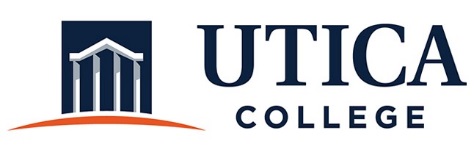 INSTITUTIONAL EFFECTIVESS COMMITTEEMeeting AgendaSeptember 10, 2019 11:15 a.m. – 12:30 p.m. Thurston Conference Room (T101A) Approval of minutes from August 26 meetingReview of assessment plans from the following departments:  Office of Assessment, Academic Business Development, and the Center for Innovative Learning.Other To call in to the meeting from off-campus, please dial 315-792-4555.  The conference number is 2568 followed by the # key.